Custer County Library BoardMinutesAugust 8, 2018							Library Conference RoomThe Custer County Library Board of Trustees met at 1:00 p.m. on Wednesday, August 8th in the Library Conference Room.  Trustees in attendance were Jim Laverick, Renee’ Starr, and Pat Hoffman with Seyward Rittberger presiding and Doris Ann Mertz recording minutes.  AGENDA CHANGES/CORRECTIONS  MINUTESJuly 11th Board Minutes   Pat moved to accept the minutes as presented.  Renee’ seconded the motion.  TREASURER REPORT:  Pat moved to approve the treasurer’s report. Jim seconded the motion.  GENERAL CHECKING :   		$11,769.25 as of July 31, 2018COUNTY SPREAD SHEET:  		Balance:  $86,681.91	 	58.32% expendedLIBRARIAN REPORT:    The Summer Reading Report is attached to and is part of this month’s Minutes.Foundation The Foundation met on July 26th at 9:30 a.m. The Open House Committee gave an update on the event scheduled for September 13th from 3:30 to 5:30 p.m. The Council discussed changes to the proposed brochure and approved up to $500 to spend on the event. The Website Update Committee gave a report and Laura will coordinate with Doris Ann to make the changes discussed.  Rose Mary Kor has submitted a letter of interest and resume for the open Council position.  Ann will invite her to the next meeting so Council Members will have a chance to meet her before making a decision.  The Foundation will hold its next meeting on Thursday, August 16th at 9:30 a.m.Summer Reading Program (attached)UNFINISHED BUSINESS:  2019 Budget RequestBudget presented to the Commissioners on July 19th during a special meeting.  They had no questions or concerns at that time. ShelvesThe library has received five of the single width shelves and one of the double-wide shelves.  Library staff will install the first shelf against the wall in the “P,K,1” section today.  Hermosa Story-time UpdateStory-time is not being held in August, but they have plans to hold it in September and October.NEW BUSINESS:  Review of Pages 1-8 of the CCL Policy. (Introduction and Resources and Services)The board reviewed pages 1-8 of the policy.  Doris Ann distributed copies with suggested changes to reflect current practices identified in red.  The board will discuss the “Welcoming Environment” portion of the policy at the next meeting and will develop a policy on “Animals in the Library” under the “Safety Policies” at that time.  Jim talked to HR Director Tim Holland.  The County doesn’t currently have a policy on animals in county buildings.  They would be interested in the policy the library develops.  Renee’ moved to approve the suggested changes discussed for pages 1-8 of the Policy, Pat seconded the motion.  The motion carried.  ANNOUNCEMENTS:Donald F. Montileaux Presentation and Workshop – August 16th @ 5:00 p.m.CCLF Open House – September 13th from 3:30 to 5:30 p.m.ADJOURNMENT:   The meeting was adjourned at 1:40 p.m.NEXT MEETING:  September 12th at 1:00 p.m. in the library conference room 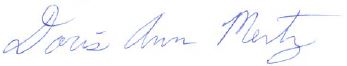 Doris Ann MertzSecretary/Treasurer Summer Reading Program 2018Total:	1,729 hrs. read by 155 kids 	194 bks. read by 24 teensCuster :	1,395 hrs. read by 136 kids 	162 bks. read by 19 teensHermosa:	334 hrs. read by 19 kids		32 bks. read by 5 teensCUSTER	                    Enrolled	               Participated		ReadPartnered Reading		   58 		  	  44 	  		   357.5 hrs.Independent Reading		 102			  92	          		1,037.5 hrs.Teen				   23			  19 	    	 	   162    bks.Total				182			155 			1,395 hrs. & 162 bks.HERMOSA		       Enrolled		      Participated   		ReadPartnered Reading		  6			  4			  34 hrs.Independent Reading:		25			15			300 hrs.Teen				  9			  5			  32 bks.Total				40			24			334 hrs. & 32 bks. Special Program Participants Musical Story-time with YMCA						   19		  Custer State Park Program on 6/12						   55Custer State Park Program on 6/19 (Hermosa)				     0Custer State Park Program on 6/26		  				   62Music/Dance Party	(36 Y Kids)			77 kids + 20 adults	   97Teen Party & Prize Drawing				10 teens + 1 adult    	   11Total										244Custer Partnered and Independent Prizes:  $50 Amazon Card (2), Lego Sets – 2 large, 4 small, Keyboard play mat (2), $11 Money ChainCuster Teen Winners$50 Amazon Gift Card – Sierra OesterlingKindle Fire (2) – Max & Jace OesterlingVictrola Vintage 3-speed Bluetooth Record Player – Hannah MarshallAnker Bluetooth Speaker – Hannah Marshall$20 BAM Gift Card – Jace Oesterling$15 AMC Gift Card (2) – Odalys Estrada and Elianna Wollman$10 Burger & Bun Gift Card (2) – Max Oesterling and Denali RuschHermosa Partnered and Independent Prize Winners (Bikes donated by Masonic Lodge)Girl’s bikes – Sunshine Surratt and Wriley Ann JohnsonBoy’s bikes – Lane Altman and Conner Lundy Desktop Drum Set – Wriley Ann JohnsonLearn to Play Harmonica Set – Elspeth RittbergerNeon Stone Painting Set – Cassidy DeschampHermosa Teen Winners$50 Amazon Gift Card – Clint Deschamp$25 BAM Gift Card – Keilana Altman2018 Summer Reading Program Expenses